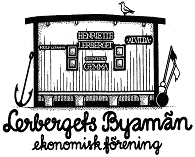 Händer i byn sommaren 2012Händer i byn sommaren 2012Tisdagen  12 junikl.08.00Utflykt för byns pensionärer Samling vid gamla brandstationenFredagen  22 juniMidsommarfirande vid hamnenkl.10.00 klär vi stångenkl.15.00 börjar dansenFredagar   kl 19.0029/6-10/8Sillgrillning vid hamnenMuseet juni-augustiÖppet : fredagar kl.18.00-20.00lördagar och söndagar 15.00-18.00Galleri HoddanVecka 25- 34Öppet:kl.16:00-20.00(med reservation för ändringar)